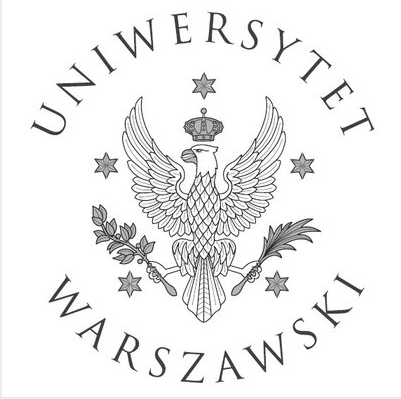 University of Warsaw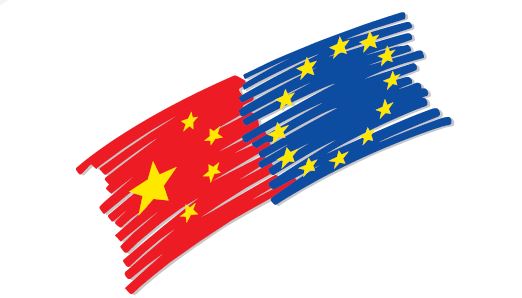 Winter School  Programme  202213/02 - 19/02.2022研学内容：1 、3/02   下午16:00虹桥火车站统一接机，17:30统一安排入住准四星级酒店，18:30 集体用餐。2、14/02  中华艺术宫 - 清明上河图及其他的文化类内容；上海科技馆 - 地壳探秘、生物万象、机器人表演、宇航天地、3D打印、科学影城等研学内容；3、15/02 上海航天科技 - 展厅参观 、火箭结构揭秘、飞机结构教学及飞行模拟等 ；四行仓库-电影《八佰》拍摄基地，点燃爱国热情、缅怀革命先烈；4、16/02   长兴岛研学基地 -  各类拓展实践项目；5、17/02   华为研究中心 -  课程+实践，总结课堂颁发证书；6、18/02    阿里巴巴 - 参访企业、现场讲解企业运营及管理模式等内容；7、19/02    7:30 早餐  ，8:20 统一办理离店手续，9:00统一送往虹桥火车站（线下实践项目结束）；University of WarsawWinter School Programme Online 202224/01 - 28/01.2022University of WarsawWinter School  Programme Online 202207/02 - 11/02.2022备注：上课软件：Zoom   （请提前下载好上课软件）2 . 项目优势 ：课程学分（4个学分）华沙大学 结业证书推荐信（表现优秀）推荐就业（优秀学生）1st WEEKMonday14/02Tuesday15/02Wednesday16/02Thursday17/02Friday18/02Schedule7:30 - 8:10   自助早餐8:20 - 10:40  中华艺术宫11:30 - 12:30  午餐12:40 - 17:30 上海科技馆18:30 - 19:30  晚餐19:40  晚Party8:00 - 8:40   自助早餐9:30 - 11:00  四行仓库11:30 - 13:00  午餐13:00 - 14:00 上海航天科技14:00 - 14:30 飞机结构教学14:30 - 17:30  航天航空飞行模拟18:30 - 19:30  晚餐19:40 - 21:00  新场古镇     8:00 - 8:40   自助早餐       9:30 - 11:30 研学基地（团建活动：CS\射箭\沙滩车）11:30 - 13:00  午餐13:00 - 15:30 红色团建之旅《密查炸弹1949》17:30 - 18:30  晚餐18:45 - 21:30  中共一大会址7:30 - 8:10   自助早餐9:30-9:45  参观华为5G研究中心9:45-10:00  5G运用8大行业10:00-10:30  虚拟现实-VR/AR体验11:30 - 12:30  午餐12:45-13:45  通讯科技运用13:45-14:30  STEAM课程      14:30-15:15  对讲机测试与模拟17:30 - 18:30  晚餐18:45 - 22:00 东方明珠+外滩+城隍庙7:30 - 8:10   自助早餐8:30  出发杭州11:30 - 12:30  午餐12:40 - 15:30  阿里巴巴15:40  回上海18:30 - 19:30  晚餐Topics文化及科技类研学上海航天科技实践及模拟户外拓展企业实践（华为5G研究中心）企业实践（阿里巴巴）2nd WEEKMonday24/01Tuesday25/01Wednesday26/01Thursday27/01Friday28/01Schedule15:00-18:00（10mins break)16:00-18:30（10mins break)16:00-18:30（10mins break)16:00-18:30（10mins break)16:00-18:30（10mins break)Topics华沙大学历史名人与文化古镇介绍（学校领导与教授介绍）中欧经济关系 Prof. B. Lackoronski中欧经济关系 Prof. B. Lackoronski国际外交关系Ambassador T. Lukaszuk国际外交关系Ambassador T. Lukaszuk3rd WEEKMonday07/02Tuesday08/02Wednesday09/02Thursday10/02Friday11/02Schedule16:00-18:30（10mins break)16:00-18:30（10mins break)16:00-18:30（10mins break)16:00-18:30（10mins break)16:00-18:30（10mins break)Topics国际金融市场Prof. Rafal Ulatowski国际金融市场Prof. Rafal Ulatowski欧盟的历史与架构欧盟的历史与架构访问波兰议会（国际议员Michał Szczerba ）